    Hillsboro Homecoming & Festival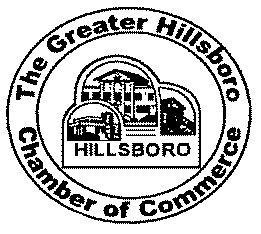 CAR SHOW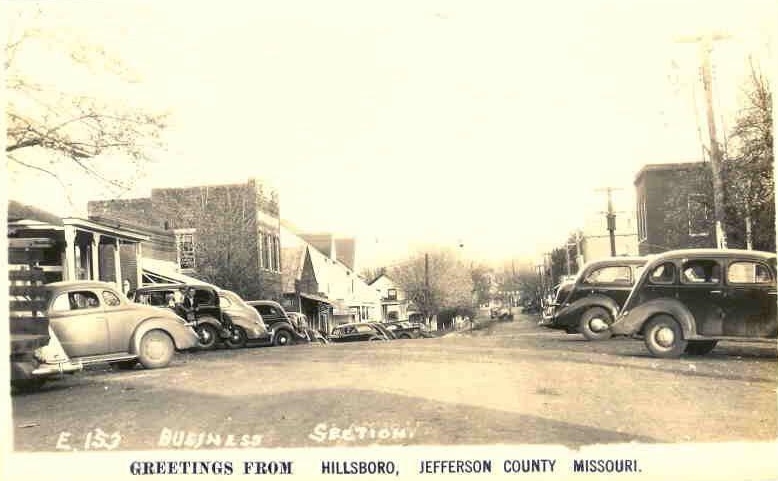 MAY 19, 201812:30PM – 4:00pmMain Street & Business 21, Hillsboro, MO 63050Registration begins at 12pm, following parade.  (Rain or Shine)If you wish to be in the parade please call the Chamber to register in parade.ENTRY FORM	Name:													Address:				  City:			  State:		 ZIP:			Phone:					  E-Mail:							Make:					  Model:			 Year:				Color:					  Engine:						“1st & 2nd PLACE AWARDS FOR EACH CLASS”CLASS(Circle One)			Pre-War – 1942 & Older				40’s & 50’s			60’s – 70’s & Newer					Stock Muscle Cars			Street Rods						Modifieds			Trucks							Survivors-UnrestoredAdditional Awards		Best of Show	Mayor’s Choice		Kids Future Drivers Choice	Best Vintage Costume   $15 PRE-REGISTERED OR $20 SHOW DAYMail or Email toHillsboro Chamber of CommerceP.O. Box 225, Hillsboro, MO 63050chamberoffice@sbcglobal.netFor more info call 636-789-4920 or visit our website @ hillsborochamberofcommerce.comENTRY NUMBER ___________ (JUDGES’ USE)